Opdracht  Materialenleer2 p2  Les  7    “Glastemperatuur en haarscheuren”Inleveren: Voor de volgende les (16 januari) op je blog. 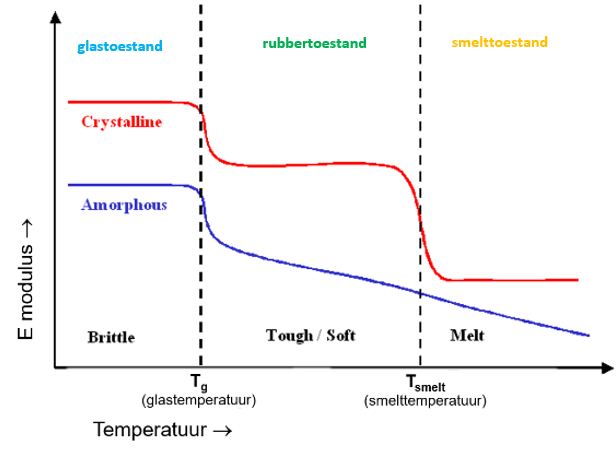 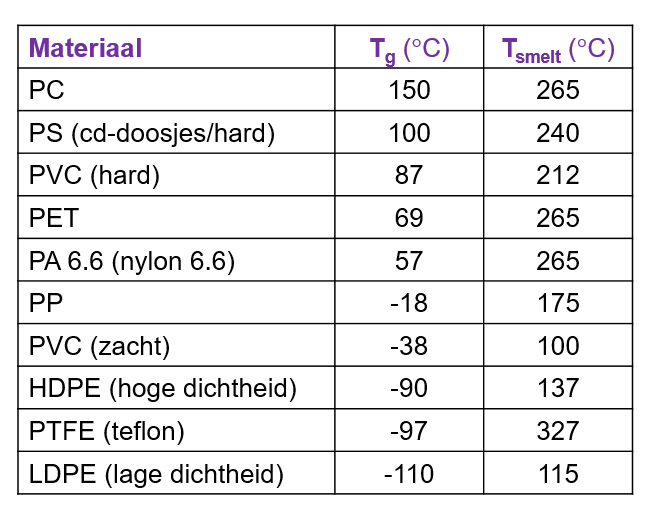 1) In welke toestand is LDPE bij kamertemperatuur ? Hoe merk je dat aan een product van LDPE ?2) Waar ligt Tg  van (hard) PVC : Enkele graden boven, of ver boven 20C ?   Licht je antwoord kort toe, waar je dat aan merkt bij het bewerken van een PVC regenbuis.3)  Waarom is het zo ‘handig’ dat PTFE een hoge Tsmelt heeft ?   Waar wordt PTFE vaak voor gebruikt ?4) In welke toestand is PTFE, in de vriezer ? Welke voordelen heeft PTFE  hierdoor ?5) Wat is Tg van POM ?  In welke toestand is POM  bij kamertemperatuur ? (google   “   pom acetal glass transition temperature   “    )6) Welke bekende eigenschappen van POM kun je verklaren, uit het antwoord van vraag 4 ?7) Je legt een (flexibel, zacht ) verfbakje van PP in de vriezer.   Hoe is het bakje (direct) uit de vriezer ? Beschrijf het in termen als flexibel/stijf , hard/zacht ,  slagvast/bros. En als je het een kwartier laat liggen buiten de vriezer ?8) Welke thermoplast zou minder ‘kritisch’ zijn om te spuitgieten,  semi-kristallijn of amorf ? Licht je antwoord kort toe. Wat wordt er mogelijk met  ‘minder kritisch’  bedoeld ?10) Als je haarscheuren op een belangrijk en zwaar belast kunststof onderdeel van een elektrische fiets ziet, wat kun je er dan over zeggen? Is het onderdeel goed ontworpen of niet ? Licht het kort toe.11) Een bepaald type auto staat in de Andes in Peru (UV-index 20 of hoger) ; hetzelfde type staat ook in Siberië.  Welke auto krijgt eerder last van crazing (bijvoorbeeld de koplampen) ? Licht het kort toe.LDPE is bij kamertemperatuur in de rubbertoestandHet ligt op -38 graden dus ver onder de 20 gradenPTFE wordt vaak gebruikt voor de antiaanbaklaag van pannen. Die moeten tegen grotere warmteskunnenIn de rubbertoestand, omdat het tegen een hele lage temperatuur kan-76 graden en in de glastoestand -Het bakje is dan bevroren, dus hard en stijf. PS heeft pas een rubbertoestand bij 100 graden. Amorfe, want deze moleculen zijn niet vast geordend. 9) Is een aquarium van acrylaat met (erg veel) haarscheuren nog veilig te gebruiken ?  Licht je antwoord kort toe.Ja want een haarscheur is alleen op het oppervlak van het materiaal, en er dus niet doorheenNee, dan is er waarschijnlijk een te goedkoop materiaal gebruikt, of er is tijdens het ontwerpen iets fout gegaanPeru want, daar is de zon veel sterker en heeft daar een hogere uv straling